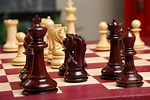 PETTS WOOD AND ORPINGTON CHESS CLUB RAPIDPLAY TOURNAMENT 2019Saturday June 22 2019 - FIDE registeredat Holy Innocents' Catholic Primary School, Mitchell Road, Orpington BR6 9JT 
(nearest station Orpington, 20 mins by train from London; and free car parking)Start time 10.00am	– Finish 6.00pm with lunch break – Prizegiving 6.30pm6 rounds - time control 25 minutes + 5 second per move - FIDE arbiter Adam RaoofEntry form at https://form.jotformeu.com/90733009258356 or find it on the ECF calendar.£1300 PRIZE FUND 
(or 70% of entrance fees if income is less than required)Open - 1st £250, 2nd £125, 3rd £75U160 - 1st £200, 2nd £100, 3rd £65U120 - 1st £150, 2nd £75, 3rd £50Junior tournament - Minimum of £100 of prizes and trophies.Rating prizes of £40 (ie: under 180, under 140 and under 100)* Players who do not respect the rules of the tournament may be excluded without refund 
(eg for talking loudly during playing sessions; smoking on the premises, breaking equipment, etc.)If you need more information, email treasurer@pwchessclub.org.ukPETTS WOOD AND ORPINGTON CHESS CLUB RAPIDPLAY TOURNAMENT 2019Saturday June 22 2019 - FIDE registeredat Holy Innocents' Catholic Primary School, Mitchell Road, Orpington BR6 9JT 
(nearest station Orpington, 20 mins by train from London; and free car parking)Start time 10.00am	– Finish 6.00pm with lunch break – Prizegiving 6.30pm6 rounds - time control 25 minutes + 5 second per move - FIDE arbiter Adam RaoofEntry form at https://form.jotformeu.com/90733009258356 or find it on the ECF calendar.£1300 PRIZE FUND 
(or 70% of entrance fees if income is less than required)Open - 1st £250, 2nd £125, 3rd £75U160 - 1st £200, 2nd £100, 3rd £65U120 - 1st £150, 2nd £75, 3rd £50Junior tournament - Minimum of £100 of prizes and trophies.Rating prizes of £40 (ie: under 180, under 140 and under 100)* Players who do not respect the rules of the tournament may be excluded without refund 
(eg for talking loudly during playing sessions; smoking on the premises, breaking equipment, etc.)If you need more information, email treasurer@pwchessclub.org.ukPETTS WOOD AND ORPINGTON CHESS CLUB RAPIDPLAY TOURNAMENT 2019Saturday June 22 2019 - FIDE registeredat Holy Innocents' Catholic Primary School, Mitchell Road, Orpington BR6 9JT 
(nearest station Orpington, 20 mins by train from London; and free car parking)Start time 10.00am	– Finish 6.00pm with lunch break – Prizegiving 6.30pm6 rounds - time control 25 minutes + 5 second per move - FIDE arbiter Adam RaoofEntry form at https://form.jotformeu.com/90733009258356 or find it on the ECF calendar.£1300 PRIZE FUND 
(or 70% of entrance fees if income is less than required)Open - 1st £250, 2nd £125, 3rd £75U160 - 1st £200, 2nd £100, 3rd £65U120 - 1st £150, 2nd £75, 3rd £50Junior tournament - Minimum of £100 of prizes and trophies.Rating prizes of £40 (ie: under 180, under 140 and under 100)* Players who do not respect the rules of the tournament may be excluded without refund 
(eg for talking loudly during playing sessions; smoking on the premises, breaking equipment, etc.)If you need more information, email treasurer@pwchessclub.org.ukPETTS WOOD AND ORPINGTON CHESS CLUB RAPIDPLAY TOURNAMENT 2019Saturday June 22 2019 - FIDE registeredat Holy Innocents' Catholic Primary School, Mitchell Road, Orpington BR6 9JT 
(nearest station Orpington, 20 mins by train from London; and free car parking)Start time 10.00am	– Finish 6.00pm with lunch break – Prizegiving 6.30pm6 rounds - time control 25 minutes + 5 second per move - FIDE arbiter Adam RaoofEntry form at https://form.jotformeu.com/90733009258356 or find it on the ECF calendar.£1300 PRIZE FUND 
(or 70% of entrance fees if income is less than required)Open - 1st £250, 2nd £125, 3rd £75U160 - 1st £200, 2nd £100, 3rd £65U120 - 1st £150, 2nd £75, 3rd £50Junior tournament - Minimum of £100 of prizes and trophies.Rating prizes of £40 (ie: under 180, under 140 and under 100)* Players who do not respect the rules of the tournament may be excluded without refund 
(eg for talking loudly during playing sessions; smoking on the premises, breaking equipment, etc.)If you need more information, email treasurer@pwchessclub.org.uk